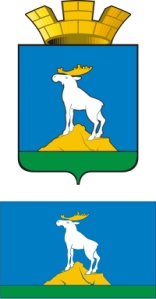 ГЛАВА  НИЖНЕСЕРГИНСКОГО ГОРОДСКОГО ПОСЕЛЕНИЯПОСТАНОВЛЕНИЕ1209.01.2013 г. №  5г. Нижние Серги Об утверждении тарифов на услуги по сбору, вывозу и утилизации твердых бытовых отходов с частного сектора на территории Нижнесергинского городского поселения с 01.01.2013г по 30.06.2013г.В соответствии с Федеральным законом от 06.10.2003 N 131-ФЗ "Об общих принципах организации местного самоуправления в Российской Федерации" (в действующей редакции), едиными Правилами благоустройства, обеспечения санитарного содержания территорий, обращения с бытовыми отходами в Нижнесергинском городском поселении, утвержденными решением Думы Нижнесергинского городского поселения № 39 от 02.11.2006 года, Генеральной схеме очистки территорий населенных пунктов Нижнесергинского городского поселения, разработанной ФГУП «Федеральный центр благоустройства и обращения с отходами», разработанная в 2007 году, ПОСТАНОВЛЯЮ:1. Утвердить с 01.01.2013 г. по 30.06.2013г. тарифы на услуги по сбору, вывозу и утилизации твердых бытовых отходов с частного сектора для собственников жилых домов (помещений) (без учета НДС) на территории Нижнесергинского городского поселения:2. Опубликовать (обнародовать) настоящее Постановление в установленном порядке.3. Контроль исполнения настоящего Постановления возложить на заместителя главы администрации Нижнесергинского городского поселения по городскому хозяйству Ю. В. Никишина. Глава Нижнесергинского городского поселения                                                                                            А. А. Мешков№ п//пНаименование услугиЕдиница измеренияСтавки платы без НДС, рублей1.Сбор  и вывоз твердых бытовых отходов в месяцруб./кв. м.1,152.Утилизация и захоронение  твердых бытовых отходов в месяцруб./кв. м.0,813.итого1,96